Ruža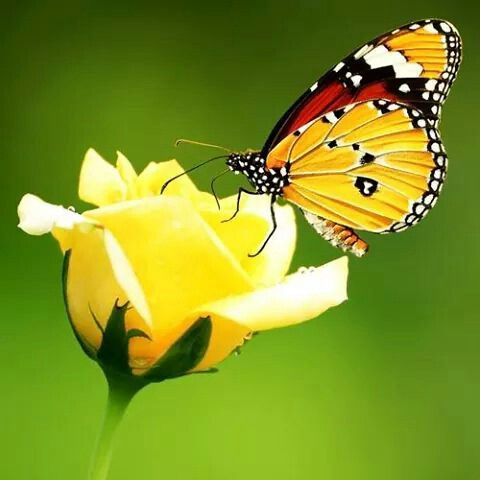 U vrtu,kraljica divnagledati je svima je, milina.Gle, leptir,predivne plave bojesvojim nježnim krilimamiluje latice moje.Kao kada netkopredivnu ljubavnu baladu sviratakva je ljubav"ruže i leptira".                             Robyn Krajcar 7.b